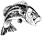 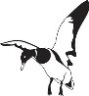 Saline Lake Game and Fish Preserve CommissionP. O. Box 847, Winnfield, LA  71483Meeting Date:  February 4, 2016Time: 6:30 PMLocation:  Winn Parish Courthouse – Upstairs Police Jury Meeting Room______________________________________________________________________Agenda:Adopt / Amend AgendaAdopt Last Meeting Minutes (November 19. 2015)Introduction of New Commission MemberIntroduction of Police Jury Members PresentIntroduction of Wildlife and Fisheries RepresentativesContact List – List of Volunteers to Call for Lake InformationFinancial ReportDrawdown Results from 11/19/15 to 1/28/16 drawdownDrawdown Plans for 2016Salvinia Spraying PlansWLF Spraying Data: Nov. / Dec., 2015 and Jan., 2016Tree Removal PlanDuck Blind PermitsAdjournment